Drug Trifold Assignment Rubric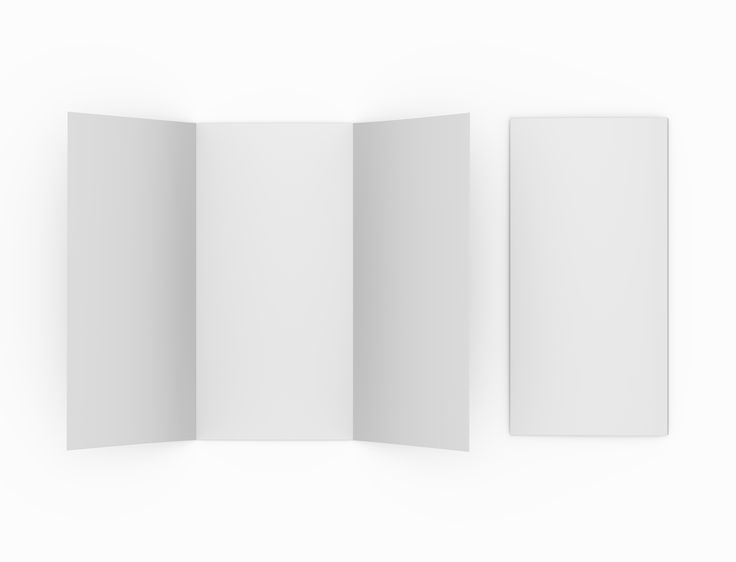 Make an educational trifold pamphlet informing your classmates of the effects and history of a specific drug. You will be graded on neatness, creativity and content.Select one drug: marijuana, LSD, prescription painkillers, Adderall, heroin, meth, cocaine, crack cocaine, alcohol, ecstasyInstructions and as follows: Front cover: Drug, nicknames and street names (4 pts)Front inside flap: Origins/history and statistics (4 pts)Inside middle: Effects and risks (5 pts)Inside right flap: What dealers (advertisers for alcohol) will tell you and more risks from middle if needed (4 pts)Inside left flap: What is it? What does it look like? What are the different forms (if any)? (4 pts)Back middle: 3-5 more facts and your name (4 pts)Overall appearance (neatness, creativity, etc): (5 pts)Total: (30 pts)